LGD=81.25% (32/26)COI = 28.13% Hide detailsCH Los Feliz Splash Of Mollimar: 12.5%GCH CH Beseme's An Affair To Remember: 9.375%Destiny's Shelley's Cookies N Creme: 3.125%CH Alderon's Shelley's Jamoacha: 3.125%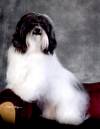 GCH UKC BIS Beseme's Dancing With The Stars and 
BCH CH Beseme's Telling It Like It Is - 
5 generation pedigree (100% complete)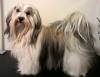 AKC GCH UKC BISBeseme's Dancing With The StarsCHLos Feliz Splash Of Mollimar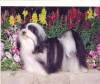 CHLos Perritos Wee PantaloonsROMX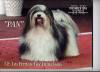 CHLos Perritos LuigiROM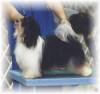 AM CHKatrina's Charmer Of ManfredROMX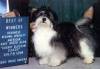 AKC GCH UKC BISBeseme's Dancing With The StarsCHLos Feliz Splash Of MollimarCHLos Perritos Wee PantaloonsROMXCHLos Perritos LuigiROMHCA, CKC, ARBA, RARITY, DFUSA, INT IABKCA CHTi-Ara's Patty CakeROM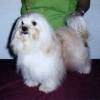 AKC GCH UKC BISBeseme's Dancing With The StarsCHLos Feliz Splash Of MollimarCHLos Perritos Wee PantaloonsROMXUS CHBorgia's Evita Of Romanijo's JoyROMX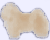 A Maiden Effort's Jazz-Up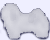 AKC GCH UKC BISBeseme's Dancing With The StarsCHLos Feliz Splash Of MollimarCHLos Perritos Wee PantaloonsROMXUS CHBorgia's Evita Of Romanijo's JoyROMXNLCHA Maiden Effort's Ice Sugar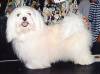 AKC GCH UKC BISBeseme's Dancing With The StarsCHLos Feliz Splash Of MollimarCHKolmar's MS QT PI Of Los Feliz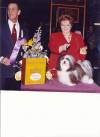 AM. CAN. CH.Voila Clean SweepROM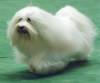 INTUCH NORDUCHVoila Wow That's ItSV-99,NORDV-99,FINV-00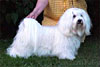 AKC GCH UKC BISBeseme's Dancing With The StarsCHLos Feliz Splash Of MollimarCHKolmar's MS QT PI Of Los FelizAM. CAN. CH.Voila Clean SweepROMVoila Leading LadyAKC GCH UKC BISBeseme's Dancing With The StarsCHLos Feliz Splash Of MollimarCHKolmar's MS QT PI Of Los FelizCHKolmar's La Nina Del Milenio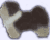 CHStarkette Pride of WincroftROMX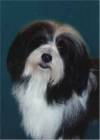 AKC GCH UKC BISBeseme's Dancing With The StarsCHLos Feliz Splash Of MollimarCHKolmar's MS QT PI Of Los FelizCHKolmar's La Nina Del MilenioCHKolmar's Starkette Las PalmaAKC GCH UKC BISBeseme's Dancing With The StarsGCH CHBeseme's An Affair To Remember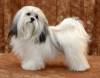 CHShelley's Rickie Ricardo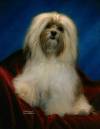 CHAlderon's Shelley's Jamoacha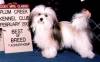 CHLos Perritos Make It Happen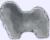 AKC GCH UKC BISBeseme's Dancing With The StarsGCH CHBeseme's An Affair To RememberCHShelley's Rickie RicardoCHAlderon's Shelley's JamoachaAlderons Sparkling Chablis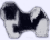 AKC GCH UKC BISBeseme's Dancing With The StarsGCH CHBeseme's An Affair To RememberCHShelley's Rickie RicardoDestiny's Shelley's Cookies N Creme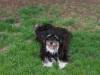 Kimbriel's The Cisco Kid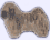 AKC GCH UKC BISBeseme's Dancing With The StarsGCH CHBeseme's An Affair To RememberCHShelley's Rickie RicardoDestiny's Shelley's Cookies N CremeGrillo De Destiny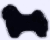 AKC GCH UKC BISBeseme's Dancing With The StarsGCH CHBeseme's An Affair To RememberCHLiveoak's Southern CharmRN ROM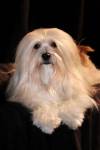 CH.Yankee Joe Vom Salzetal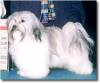 VDHVKSetacane Martini Mit ZitroneAKC GCH UKC BISBeseme's Dancing With The StarsGCH CHBeseme's An Affair To RememberCHLiveoak's Southern CharmRN ROMCH.Yankee Joe Vom SalzetalUnbelievable Uljana Vom SalzetalAKC GCH UKC BISBeseme's Dancing With The StarsGCH CHBeseme's An Affair To RememberCHLiveoak's Southern CharmRN ROMCHEstrella's Razzle Dazzle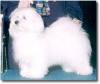 HSDAA & AKC CHSalemi CharlyROMX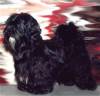 AKC GCH UKC BISBeseme's Dancing With The StarsGCH CHBeseme's An Affair To RememberCHLiveoak's Southern CharmRN ROMCHEstrella's Razzle DazzleKolmar's Rosie Mi NoviaBeseme's Telling It Like It IsUKC CHBeseme's Wee ShaggyLuv'RRN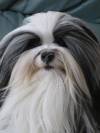 CHLos Feliz Splash Of MollimarCHLos Perritos Wee PantaloonsROMXCHLos Perritos LuigiROMBeseme's Telling It Like It IsUKC CHBeseme's Wee ShaggyLuv'RRNCHLos Feliz Splash Of MollimarCHLos Perritos Wee PantaloonsROMXUS CHBorgia's Evita Of Romanijo's JoyROMXBeseme's Telling It Like It IsUKC CHBeseme's Wee ShaggyLuv'RRNCHLos Feliz Splash Of MollimarCHKolmar's MS QT PI Of Los FelizAM. CAN. CH.Voila Clean SweepROMBeseme's Telling It Like It IsUKC CHBeseme's Wee ShaggyLuv'RRNCHLos Feliz Splash Of MollimarCHKolmar's MS QT PI Of Los FelizCHKolmar's La Nina Del MilenioBeseme's Telling It Like It IsUKC CHBeseme's Wee ShaggyLuv'RRNCH.SandCastle's Heart's DesireRN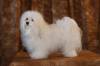 AKC, UKC, INT CHShaggyluv's BlockbusterNA, NAJ, NJP, RN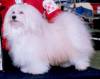 AKC, ARBA CHShaggyluv's EnergizerNA, NAJ, OA, OAJ, RN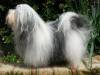 Beseme's Telling It Like It IsUKC CHBeseme's Wee ShaggyLuv'RRNCH.SandCastle's Heart's DesireRNAKC, UKC, INT CHShaggyluv's BlockbusterNA, NAJ, NJP, RNAKC, ARBA, HCA CHShaggyluv's Golden GirlNA, NAJ, OA, OAJ, RN, RA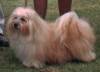 Beseme's Telling It Like It IsUKC CHBeseme's Wee ShaggyLuv'RRNCH.SandCastle's Heart's DesireRNCHShelley's Havana Queen of HeartsROM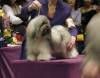 CHAlderon's Shelley's JamoachaBeseme's Telling It Like It IsUKC CHBeseme's Wee ShaggyLuv'RRNCH.SandCastle's Heart's DesireRNCHShelley's Havana Queen of HeartsROMDestiny's Shelley's Cookies N CremeBeseme's Telling It Like It IsGCH UKC BISBeseme's Any Dream Will Do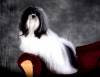 CHLos Feliz Splash Of MollimarCHLos Perritos Wee PantaloonsROMXCHLos Perritos LuigiROMBeseme's Telling It Like It IsGCH UKC BISBeseme's Any Dream Will DoCHLos Feliz Splash Of MollimarCHLos Perritos Wee PantaloonsROMXUS CHBorgia's Evita Of Romanijo's JoyROMXBeseme's Telling It Like It IsGCH UKC BISBeseme's Any Dream Will DoCHLos Feliz Splash Of MollimarCHKolmar's MS QT PI Of Los FelizAM. CAN. CH.Voila Clean SweepROMBeseme's Telling It Like It IsGCH UKC BISBeseme's Any Dream Will DoCHLos Feliz Splash Of MollimarCHKolmar's MS QT PI Of Los FelizCHKolmar's La Nina Del MilenioBeseme's Telling It Like It IsGCH UKC BISBeseme's Any Dream Will DoGCH CHBeseme's An Affair To RememberCHShelley's Rickie RicardoCHAlderon's Shelley's JamoachaBeseme's Telling It Like It IsGCH UKC BISBeseme's Any Dream Will DoGCH CHBeseme's An Affair To RememberCHShelley's Rickie RicardoDestiny's Shelley's Cookies N CremeBeseme's Telling It Like It IsGCH UKC BISBeseme's Any Dream Will DoGCH CHBeseme's An Affair To RememberCHLiveoak's Southern CharmRN ROMCH.Yankee Joe Vom SalzetalBeseme's Telling It Like It IsGCH UKC BISBeseme's Any Dream Will DoGCH CHBeseme's An Affair To RememberCHLiveoak's Southern CharmRN ROMCHEstrella's Razzle Dazzle